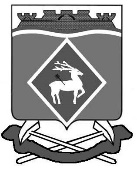 РОССИЙСКАЯ ФЕДЕРАЦИЯРОСТОВСКАЯ ОБЛАСТЬМУНИЦИПАЛЬНОЕ ОБРАЗОВАНИЕ «БЕЛОКАЛИТВИНСКИЙ РАЙОН»АДМИНИСТРАЦИЯ БЕЛОКАЛИТВИНСКОГО РАЙОНАРАСПОРЯЖЕНИЕот 29.11.2021 № 114г.  Белая КалитваОб утверждении штатного расписания Администрации Белокалитвинского района на 2021 годРуководствуясь Федеральным законом Российской Федерации                                      от 06.10.2003 № 131-ФЗ «Об общих принципах организации местного самоуправления в Российской Федерации», статьей 5 Областного закона Ростовской области от 28.10.2021 «О внесении изменений в отдельные областные законы», Уставом муниципального образования «Белокалитвинский район»:Утвердить штатное расписание аппарата Администрации Белокалитвинского района (приложение № 1).Утвердить штатное расписание отдела культуры Администрации Белокалитвинского района (приложение № 2).Утвердить штатное расписание отдела образования Администрации Белокалитвинского района (приложение № 3).Утвердить штатное расписание Финансового управления Администрации Белокалитвинского района (приложение № 4).Утвердить штатное расписание Управления социальной защиты населения Администрации Белокалитвинского района (приложение № 5).Утвердить штатное расписание Комитета по управлению имуществом Администрации Белокалитвинского района (приложение № 6).Утвердить штатное расписание отдела записи актов гражданского состояния Администрации Белокалитвинского района (приложение № 7).Признать утратившими силу распоряжения Администрации Белокалитвинского района от 07.12.2020 № 122 «Об утверждении штатного расписания Администрации Белокалитвинского района на 2021 год»,                                        от 08.02.2021 № 10 «О внесении изменений в распоряжение Администрации Белокалитвинского района от 07.12.2020 № 122», от 17.05.2021 № 51                                       «О внесении изменений в распоряжение Администрации Белокалитвинского района от 07.12.2020 № 122»; от 24.05.2021 № 57 «О внесении изменений в распоряжение Администрации Белокалитвинского района от 07.12.2020 № 122», от 16.08.2021 № 73 «О внесении изменений в распоряжение Администрации Белокалитвинского района от 07.12.2020 № 122».Настоящее распоряжение вступает в силу с момента подписания, распространяется на правоотношения, возникшие с 01 октября 2021 года и подлежит официальному опубликованию.Контроль     за   исполнением    настоящего распоряжения возложить  на  управляющего делами Администрации Белокалитвинского района  Василенко Л.Г.     Глава Администрации  Белокалитвинского района						О.А. МельниковаВерно:Управляющий  делами							Л.Г. ВасиленкоУправляющий делами                          				Л.Г. Василенко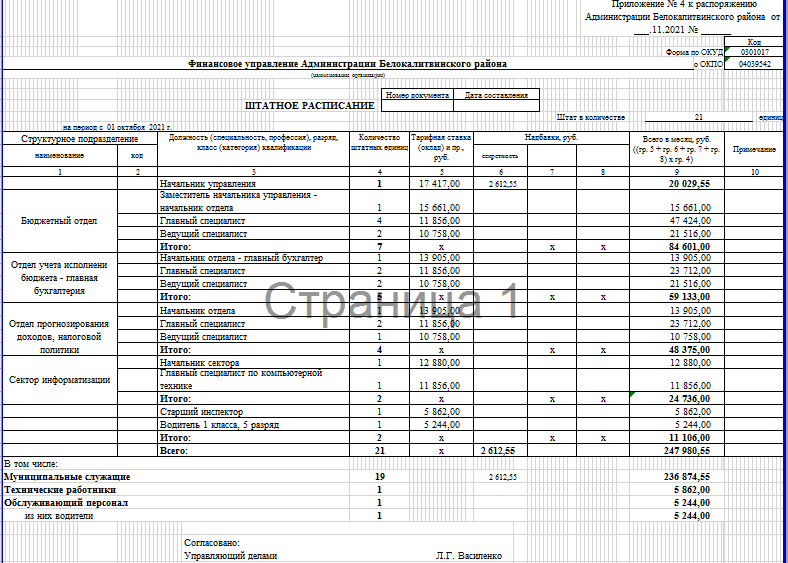 Управляющий делами								Л.Г. ВасиленкоПриложение № 1 к распоряжению Администрации 
Белокалитвинского района          
 от 29.11.2021 № 114Приложение № 1 к распоряжению Администрации 
Белокалитвинского района          
 от 29.11.2021 № 114Приложение № 1 к распоряжению Администрации 
Белокалитвинского района          
 от 29.11.2021 № 114Приложение № 1 к распоряжению Администрации 
Белокалитвинского района          
 от 29.11.2021 № 114Приложение № 1 к распоряжению Администрации 
Белокалитвинского района          
 от 29.11.2021 № 114Приложение № 1 к распоряжению Администрации 
Белокалитвинского района          
 от 29.11.2021 № 114Приложение № 1 к распоряжению Администрации 
Белокалитвинского района          
 от 29.11.2021 № 114Приложение № 1 к распоряжению Администрации 
Белокалитвинского района          
 от 29.11.2021 № 114Приложение № 1 к распоряжению Администрации 
Белокалитвинского района          
 от 29.11.2021 № 114Приложение № 1 к распоряжению Администрации 
Белокалитвинского района          
 от 29.11.2021 № 114Приложение № 1 к распоряжению Администрации 
Белокалитвинского района          
 от 29.11.2021 № 114Приложение № 1 к распоряжению Администрации 
Белокалитвинского района          
 от 29.11.2021 № 114Приложение № 1 к распоряжению Администрации 
Белокалитвинского района          
 от 29.11.2021 № 114Приложение № 1 к распоряжению Администрации 
Белокалитвинского района          
 от 29.11.2021 № 114Приложение № 1 к распоряжению Администрации 
Белокалитвинского района          
 от 29.11.2021 № 114Приложение № 1 к распоряжению Администрации 
Белокалитвинского района          
 от 29.11.2021 № 114Приложение № 1 к распоряжению Администрации 
Белокалитвинского района          
 от 29.11.2021 № 114Приложение № 1 к распоряжению Администрации 
Белокалитвинского района          
 от 29.11.2021 № 114Приложение № 1 к распоряжению Администрации 
Белокалитвинского района          
 от 29.11.2021 № 114КодКодКодКодКодКодФорма по ОКУДФорма по ОКУДФорма по ОКУДФорма по ОКУД030101703010170301017030101703010170301017Аппарат Администрации Белокалитвинского районаАппарат Администрации Белокалитвинского районаАппарат Администрации Белокалитвинского районаАппарат Администрации Белокалитвинского районаАппарат Администрации Белокалитвинского районаАппарат Администрации Белокалитвинского районаАппарат Администрации Белокалитвинского районаАппарат Администрации Белокалитвинского районаАппарат Администрации Белокалитвинского районаАппарат Администрации Белокалитвинского районаАппарат Администрации Белокалитвинского районаАппарат Администрации Белокалитвинского районапо ОКПОпо ОКПОпо ОКПОпо ОКПО040395420403954204039542040395420403954204039542Номер составленияНомер составленияНомер составленияДата составленияДата составленияДата составленияШТАТНОЕ РАСПИСАНИЕШТАТНОЕ РАСПИСАНИЕШТАТНОЕ РАСПИСАНИЕШТАТНОЕ РАСПИСАНИЕна период с  01 октября  2021 г.на период с  01 октября  2021 г.на период с  01 октября  2021 г.на период с  01 октября  2021 г.на период с  01 октября  2021 г.на период с  01 октября  2021 г.на период с  01 октября  2021 г.   Штат в количестве 111,5 единиц   Штат в количестве 111,5 единиц   Штат в количестве 111,5 единиц   Штат в количестве 111,5 единиц   Штат в количестве 111,5 единиц   Штат в количестве 111,5 единиц   Штат в количестве 111,5 единиц   Штат в количестве 111,5 единиц   Штат в количестве 111,5 единиц   Штат в количестве 111,5 единиц   Штат в количестве 111,5 единиц   Штат в количестве 111,5 единиц   Штат в количестве 111,5 единицСтруктурное
 подразделениеСтруктурное
 подразделениекодДолжность (специальность,
профессия), разряд, класс 
(категория) квалификацииДолжность (специальность,
профессия), разряд, класс 
(категория) квалификацииДолжность (специальность,
профессия), разряд, класс 
(категория) квалификацииДолжность (специальность,
профессия), разряд, класс 
(категория) квалификацииКоличество штатных 
единицКоличество штатных 
единицКоличество штатных 
единицТарифная
ставка (оклад)
и пр., руб.Тарифная
ставка (оклад)
и пр., руб.Тарифная
ставка (оклад)
и пр., руб.Надбавки, руб.Надбавки, руб.Надбавки, руб.Надбавки, руб.Надбавки, руб.Надбавки, руб.Надбавки, руб.Всего в месяц, руб.
((гр.5+гр.6+гр.7+гр.8) х гр.4)Всего в месяц, руб.
((гр.5+гр.6+гр.7+гр.8) х гр.4)Всего в месяц, руб.
((гр.5+гр.6+гр.7+гр.8) х гр.4)Всего в месяц, руб.
((гр.5+гр.6+гр.7+гр.8) х гр.4)Всего в месяц, руб.
((гр.5+гр.6+гр.7+гр.8) х гр.4)Всего в месяц, руб.
((гр.5+гр.6+гр.7+гр.8) х гр.4)Всего в месяц, руб.
((гр.5+гр.6+гр.7+гр.8) х гр.4)Всего в месяц, руб.
((гр.5+гр.6+гр.7+гр.8) х гр.4)Приме
чаниеПриме
чаниенаименованиенаименованиекодДолжность (специальность,
профессия), разряд, класс 
(категория) квалификацииДолжность (специальность,
профессия), разряд, класс 
(категория) квалификацииДолжность (специальность,
профессия), разряд, класс 
(категория) квалификацииДолжность (специальность,
профессия), разряд, класс 
(категория) квалификацииКоличество штатных 
единицКоличество штатных 
единицКоличество штатных 
единицТарифная
ставка (оклад)
и пр., руб.Тарифная
ставка (оклад)
и пр., руб.Тарифная
ставка (оклад)
и пр., руб.секретностьсекретность1123333444555667788999999991010Глава Администрации
Белокалитвинского районаГлава Администрации
Белокалитвинского районаГлава Администрации
Белокалитвинского районаГлава Администрации
Белокалитвинского района11125 24825 24825 24812 624,0012 624,0037 872,0037 872,0037 872,0037 872,0037 872,0037 872,0037 872,0037 872,00Главный специалист по мобилизационной работеГлавный специалист по мобилизационной работеГлавный специалист по мобилизационной работеГлавный специалист по мобилизационной работе11111 85611 85611 8567 113,607 113,6018 969,6018 969,6018 969,6018 969,6018 969,6018 969,6018 969,6018 969,60БухгалтерияБухгалтерияНачальник отдела -
 главный бухгалтерНачальник отдела -
 главный бухгалтерНачальник отдела -
 главный бухгалтерНачальник отдела -
 главный бухгалтер11114 12414 12414 1242 118,602 118,6016 242,6016 242,6016 242,6016 242,6016 242,6016 242,6016 242,6016 242,60БухгалтерияБухгалтерияНачальник отдела -
 главный бухгалтерНачальник отдела -
 главный бухгалтерНачальник отдела -
 главный бухгалтерНачальник отдела -
 главный бухгалтер11114 12414 12414 1242 118,602 118,6016 242,6016 242,6016 242,6016 242,6016 242,6016 242,6016 242,6016 242,60БухгалтерияБухгалтерияГлавный специалистГлавный специалистГлавный специалистГлавный специалист11111 85611 85611 85611 856,0011 856,0011 856,0011 856,0011 856,0011 856,0011 856,0011 856,00БухгалтерияБухгалтерияВедущий специалист Ведущий специалист Ведущий специалист Ведущий специалист 33310 75810 75810 75832 274,0032 274,0032 274,0032 274,0032 274,0032 274,0032 274,0032 274,00БухгалтерияБухгалтерияВедущий специалист Ведущий специалист Ведущий специалист Ведущий специалист 33310 75810 75810 75832 274,0032 274,0032 274,0032 274,0032 274,0032 274,0032 274,0032 274,00БухгалтерияБухгалтерияИтого:Итого:Итого:Итого:555ххх2 118,602 118,60хххх60 372,6060 372,6060 372,6060 372,6060 372,6060 372,6060 372,6060 372,60Сектор финансового контроляСектор финансового контроляНачальник сектораНачальник сектораНачальник сектораНачальник сектора11113 10013 10013 10013 100,0013 100,0013 100,0013 100,0013 100,0013 100,0013 100,0013 100,00Сектор финансового контроляСектор финансового контроляГлавный специалистГлавный специалистГлавный специалистГлавный специалист11111 85611 85611 85611 856,0011 856,0011 856,0011 856,0011 856,0011 856,0011 856,0011 856,00Сектор финансового контроляСектор финансового контроляВедущий специалистВедущий специалистВедущий специалистВедущий специалист11110 75810 75810 75810 758,0010 758,0010 758,0010 758,0010 758,0010 758,0010 758,0010 758,00Сектор финансового контроляСектор финансового контроляИтого:Итого:Итого:Итого:333ххххххх35 714,0035 714,0035 714,0035 714,0035 714,0035 714,0035 714,0035 714,00Первый заместитель главы Администрации района по экономическому развитию, инвестиционной политике и местному самоуправлениюПервый заместитель главы Администрации района по экономическому развитию, инвестиционной политике и местному самоуправлениюПервый заместитель главы Администрации района по экономическому развитию, инвестиционной политике и местному самоуправлениюПервый заместитель главы Администрации района по экономическому развитию, инвестиционной политике и местному самоуправлению11121 22321 22321 22310 611,5010 611,5031 834,5031 834,5031 834,5031 834,5031 834,5031 834,5031 834,5031 834,50Отдел экономики, малого бизнеса, инвестиций и местного самоуправления Отдел экономики, малого бизнеса, инвестиций и местного самоуправления Начальник отдела Начальник отдела Начальник отдела Начальник отдела 11114 12414 12414 1242 118,602 118,6016 242,6016 242,6016 242,6016 242,6016 242,6016 242,6016 242,6016 242,60Отдел экономики, малого бизнеса, инвестиций и местного самоуправления Отдел экономики, малого бизнеса, инвестиций и местного самоуправления Главный специалистГлавный специалистГлавный специалистГлавный специалист11111 85611 85611 8561 185,601 185,6013 041,6013 041,6013 041,6013 041,6013 041,6013 041,6013 041,6013 041,60Отдел экономики, малого бизнеса, инвестиций и местного самоуправления Отдел экономики, малого бизнеса, инвестиций и местного самоуправления Главный специалистГлавный специалистГлавный специалистГлавный специалист22211 85611 85611 85623 712,0023 712,0023 712,0023 712,0023 712,0023 712,0023 712,0023 712,00Отдел экономики, малого бизнеса, инвестиций и местного самоуправления Отдел экономики, малого бизнеса, инвестиций и местного самоуправления Специалист первой категории Специалист первой категории Специалист первой категории Специалист первой категории 1118 8558 8558 8558 855,008 855,008 855,008 855,008 855,008 855,008 855,008 855,00Отдел экономики, малого бизнеса, инвестиций и местного самоуправления Отдел экономики, малого бизнеса, инвестиций и местного самоуправления Старший инспекторСтарший инспекторСтарший инспекторСтарший инспектор2225 8625 8625 86211 724,0011 724,0011 724,0011 724,0011 724,0011 724,0011 724,0011 724,00Отдел экономики, малого бизнеса, инвестиций и местного самоуправления Отдел экономики, малого бизнеса, инвестиций и местного самоуправления Итого:Итого:Итого:Итого:777ххх3 304,203 304,20хххх73 575,2073 575,2073 575,2073 575,2073 575,2073 575,2073 575,2073 575,20Служба
муниципальных закупокСлужба
муниципальных закупокНачальник службыНачальник службыНачальник службыНачальник службы11114 12414 12414 12414 124,0014 124,0014 124,0014 124,0014 124,0014 124,0014 124,0014 124,00Служба
муниципальных закупокСлужба
муниципальных закупокГлавный специалист по организации закупок товаров (работ и услуг) для муниципальных нужд Главный специалист по организации закупок товаров (работ и услуг) для муниципальных нужд Главный специалист по организации закупок товаров (работ и услуг) для муниципальных нужд Главный специалист по организации закупок товаров (работ и услуг) для муниципальных нужд 11111 85611 85611 85611 856,0011 856,0011 856,0011 856,0011 856,0011 856,0011 856,0011 856,00Служба
муниципальных закупокСлужба
муниципальных закупокГлавный специалист Главный специалист Главный специалист Главный специалист 11111 85611 85611 85611 856,0011 856,0011 856,0011 856,0011 856,0011 856,0011 856,0011 856,00Служба
муниципальных закупокСлужба
муниципальных закупокИтого:Итого:Итого:Итого:333ххххххх37 836,0037 836,0037 836,0037 836,0037 836,0037 836,0037 836,0037 836,00Юридический отделЮридический отделНачальник отделаНачальник отделаНачальник отделаНачальник отдела11114 12414 12414 1242 118,602 118,6016 242,6016 242,6016 242,6016 242,6016 242,6016 242,6016 242,6016 242,60Юридический отделЮридический отделГлавный специалист Главный специалист Главный специалист Главный специалист 11111856118561185611 856,0011 856,0011 856,0011 856,0011 856,0011 856,0011 856,0011 856,00Юридический отделЮридический отделГлавный специалист Главный специалист Главный специалист Главный специалист 11111856118561185611 856,0011 856,0011 856,0011 856,0011 856,0011 856,0011 856,0011 856,00Юридический отделЮридический отделВедущий специалист административной комиссииВедущий специалист административной комиссииВедущий специалист административной комиссииВедущий специалист административной комиссии11110 75810 75810 75810 758,0010 758,0010 758,0010 758,0010 758,0010 758,0010 758,0010 758,00Юридический отделЮридический отделВедущий специалист административной комиссииВедущий специалист административной комиссииВедущий специалист административной комиссииВедущий специалист административной комиссии11110 75810 75810 75810 758,0010 758,0010 758,0010 758,0010 758,0010 758,0010 758,0010 758,00Юридический отделЮридический отделВедущий специалист Ведущий специалист Ведущий специалист Ведущий специалист 11110 75810 75810 7581 075,801 075,8011 833,8011 833,8011 833,8011 833,8011 833,8011 833,8011 833,8011 833,80Юридический отделЮридический отделИтого:Итого:Итого:Итого:444ххх3 194,403 194,40хххх50 690,4050 690,4050 690,4050 690,4050 690,4050 690,4050 690,4050 690,40Сектор по противодействию коррупцииСектор по противодействию коррупцииНачальник сектораНачальник сектораНачальник сектораНачальник сектора11113 10013 10013 10013 100,0013 100,0013 100,0013 100,0013 100,0013 100,0013 100,0013 100,00Сектор по противодействию коррупцииСектор по противодействию коррупцииВедущий специалистВедущий специалистВедущий специалистВедущий специалист11110 75810 75810 75810 758,0010 758,0010 758,0010 758,0010 758,0010 758,0010 758,0010 758,00Сектор по противодействию коррупцииСектор по противодействию коррупцииИтого:Итого:Итого:Итого:222ххххххх23 858,0023 858,0023 858,0023 858,0023 858,0023 858,0023 858,0023 858,00Отдел сельского хозяйства, продовольствия и защиты окружающей средыОтдел сельского хозяйства, продовольствия и защиты окружающей средыНачальник отдела сельского хозяйства, продовольствия и защиты окружающей средыНачальник отдела сельского хозяйства, продовольствия и защиты окружающей средыНачальник отдела сельского хозяйства, продовольствия и защиты окружающей средыНачальник отдела сельского хозяйства, продовольствия и защиты окружающей среды11114 12414 12414 1242 118,602 118,6016 242,6016 242,6016 242,6016 242,6016 242,6016 242,6016 242,6016 242,60Отдел сельского хозяйства, продовольствия и защиты окружающей средыОтдел сельского хозяйства, продовольствия и защиты окружающей средыГлавный специалист по земледелию, землепользованию, и контролю за соблюдением земельного законодательстваГлавный специалист по земледелию, землепользованию, и контролю за соблюдением земельного законодательстваГлавный специалист по земледелию, землепользованию, и контролю за соблюдением земельного законодательстваГлавный специалист по земледелию, землепользованию, и контролю за соблюдением земельного законодательства11111 85611 85611 85611 856,0011 856,0011 856,0011 856,0011 856,0011 856,0011 856,0011 856,00Отдел сельского хозяйства, продовольствия и защиты окружающей средыОтдел сельского хозяйства, продовольствия и защиты окружающей средыГлавный специалист  по защите окружающей среды, механизации и охране трудаГлавный специалист  по защите окружающей среды, механизации и охране трудаГлавный специалист  по защите окружающей среды, механизации и охране трудаГлавный специалист  по защите окружающей среды, механизации и охране труда11111 85611 85611 85611 856,0011 856,0011 856,0011 856,0011 856,0011 856,0011 856,0011 856,00Отдел сельского хозяйства, продовольствия и защиты окружающей средыОтдел сельского хозяйства, продовольствия и защиты окружающей средыГлавный специалист
по экономическим вопросамГлавный специалист
по экономическим вопросамГлавный специалист
по экономическим вопросамГлавный специалист
по экономическим вопросам11111 85611 85611 85611 856,0011 856,0011 856,0011 856,0011 856,0011 856,0011 856,0011 856,00Отдел сельского хозяйства, продовольствия и защиты окружающей средыОтдел сельского хозяйства, продовольствия и защиты окружающей средыГлавный специалист по финансовым вопросамГлавный специалист по финансовым вопросамГлавный специалист по финансовым вопросамГлавный специалист по финансовым вопросам11111 85611 85611 85611 856,0011 856,0011 856,0011 856,0011 856,0011 856,0011 856,0011 856,00Отдел сельского хозяйства, продовольствия и защиты окружающей средыОтдел сельского хозяйства, продовольствия и защиты окружающей средыВедущий специалист по 
экономическим вопросамВедущий специалист по 
экономическим вопросамВедущий специалист по 
экономическим вопросамВедущий специалист по 
экономическим вопросам11110 75810 75810 75810 758,0010 758,0010 758,0010 758,0010 758,0010 758,0010 758,0010 758,00Отдел сельского хозяйства, продовольствия и защиты окружающей средыОтдел сельского хозяйства, продовольствия и защиты окружающей средыСтарший инспекторСтарший инспекторСтарший инспекторСтарший инспектор1115 8625 8625 8625 862,005 862,005 862,005 862,005 862,005 862,005 862,005 862,00Отдел сельского хозяйства, продовольствия и защиты окружающей средыОтдел сельского хозяйства, продовольствия и защиты окружающей средыИтого:Итого:Итого:Итого:777ххх2 118,602 118,60хххх80 286,6080 286,6080 286,6080 286,6080 286,6080 286,6080 286,6080 286,60Заместитель главы Администрации района по  строительству, промышленности, транспорту, связиЗаместитель главы Администрации района по  строительству, промышленности, транспорту, связиЗаместитель главы Администрации района по  строительству, промышленности, транспорту, связиЗаместитель главы Администрации района по  строительству, промышленности, транспорту, связи11118 44218 44218 4422 766,302 766,3021 208,3021 208,3021 208,3021 208,3021 208,3021 208,3021 208,3021 208,30Главный архитекторГлавный архитекторГлавный архитекторГлавный архитектор11118 44218 44218 4421 844,201 844,2020 286,2020 286,2020 286,2020 286,2020 286,2020 286,2020 286,2020 286,20Отдел архитектурыОтдел архитектурыГлавный специалистГлавный специалистГлавный специалистГлавный специалист11111 85611 85611 85611 856,0011 856,0011 856,0011 856,0011 856,0011 856,0011 856,0011 856,00Отдел архитектурыОтдел архитектурыВедущий специалистВедущий специалистВедущий специалистВедущий специалист33310 75810 75810 75832 274,0032 274,0032 274,0032 274,0032 274,0032 274,0032 274,0032 274,00Отдел архитектурыОтдел архитектурыСпециалист первой категорииСпециалист первой категорииСпециалист первой категорииСпециалист первой категории1118 8558 8558 8551 328,251 328,2510 183,2510 183,2510 183,2510 183,2510 183,2510 183,2510 183,2510 183,25Отдел архитектурыОтдел архитектурыСтарший инспектор Старший инспектор Старший инспектор Старший инспектор 2225 8625 8625 86211 724,0011 724,0011 724,0011 724,0011 724,0011 724,0011 724,0011 724,00Отдел архитектурыОтдел архитектурыИтого:Итого:Итого:Итого:777ххх1 328,251 328,25хххх66 037,2566 037,2566 037,2566 037,2566 037,2566 037,2566 037,2566 037,25Отдел 
строительства, промышленности,
транспорта, связиОтдел 
строительства, промышленности,
транспорта, связиНачальник отдела Начальник отдела Начальник отдела Начальник отдела 11114 12414 12414 12414 124,0014 124,0014 124,0014 124,0014 124,0014 124,0014 124,0014 124,00Отдел 
строительства, промышленности,
транспорта, связиОтдел 
строительства, промышленности,
транспорта, связиГлавный специалистГлавный специалистГлавный специалистГлавный специалист11111 85611 85611 85611 856,0011 856,0011 856,0011 856,0011 856,0011 856,0011 856,0011 856,00Отдел 
строительства, промышленности,
транспорта, связиОтдел 
строительства, промышленности,
транспорта, связиГлавный специалист по транспорту и связиГлавный специалист по транспорту и связиГлавный специалист по транспорту и связиГлавный специалист по транспорту и связи11111 85611 85611 8561 185,601 185,6013 041,6013 041,6013 041,6013 041,6013 041,6013 041,6013 041,6013 041,60Отдел 
строительства, промышленности,
транспорта, связиОтдел 
строительства, промышленности,
транспорта, связиВедущий специалистВедущий специалистВедущий специалистВедущий специалист11110 75810 75810 7581 075,801 075,8011 833,8011 833,8011 833,8011 833,8011 833,8011 833,8011 833,8011 833,80Отдел 
строительства, промышленности,
транспорта, связиОтдел 
строительства, промышленности,
транспорта, связиВедущий специалистВедущий специалистВедущий специалистВедущий специалист11110 75810 75810 7581 075,801 075,8010 758,0010 758,0010 758,0010 758,0010 758,0010 758,0010 758,0010 758,00Отдел 
строительства, промышленности,
транспорта, связиОтдел 
строительства, промышленности,
транспорта, связиСтарший инспекторСтарший инспекторСтарший инспекторСтарший инспектор1115 8625 8625 8625 862,005 862,005 862,005 862,005 862,005 862,005 862,005 862,00Отдел 
строительства, промышленности,
транспорта, связиОтдел 
строительства, промышленности,
транспорта, связиИтого:Итого:Итого:Итого:666ххх3 337,203 337,20хххх67475,4067475,4067475,4067475,4067475,4067475,4067475,4067475,40Служба реализации жилищных программСлужба реализации жилищных программНачальник службыНачальник службыНачальник службыНачальник службы11114 12414 12414 12414 124,0014 124,0014 124,0014 124,0014 124,0014 124,0014 124,0014 124,00Служба реализации жилищных программСлужба реализации жилищных программВедущий специалист Ведущий специалист Ведущий специалист Ведущий специалист 22210 75810 75810 75821 516,0021 516,0021 516,0021 516,0021 516,0021 516,0021 516,0021 516,00Служба реализации жилищных программСлужба реализации жилищных программСтарший инспекторСтарший инспекторСтарший инспекторСтарший инспектор1115 8625 8625 8625 862,005 862,005 862,005 862,005 862,005 862,005 862,005 862,00Служба реализации жилищных программСлужба реализации жилищных программИнспектор Инспектор Инспектор Инспектор 1115 5815 5815 5815 581,005 581,005 581,005 581,005 581,005 581,005 581,005 581,00Служба реализации жилищных программСлужба реализации жилищных программИтого:Итого:Итого:Итого:555ххххххх47 083,0047 083,0047 083,0047 083,0047 083,0047 083,0047 083,0047 083,00Заместитель главы 
Администрации района 
по  жилищно-коммунальному хозяйству и делам ГО и ЧСЗаместитель главы 
Администрации района 
по  жилищно-коммунальному хозяйству и делам ГО и ЧСЗаместитель главы 
Администрации района 
по  жилищно-коммунальному хозяйству и делам ГО и ЧСЗаместитель главы 
Администрации района 
по  жилищно-коммунальному хозяйству и делам ГО и ЧС11118 44218 44218 4422 766,302 766,3021 208,3021 208,3021 208,3021 208,3021 208,3021 208,3021 208,3021 208,30Отдел 
 жилищно-коммунального 
хозяйстваОтдел 
 жилищно-коммунального 
хозяйстваНачальник отдела Начальник отдела Начальник отдела Начальник отдела 11114 12414 12414 1241 412,401 412,4015 536,4015 536,4015 536,4015 536,4015 536,4015 536,4015 536,4015 536,40Отдел 
 жилищно-коммунального 
хозяйстваОтдел 
 жилищно-коммунального 
хозяйстваГлавный специалист Главный специалист Главный специалист Главный специалист 11111 85611 85611 85611 856,0011 856,0011 856,0011 856,0011 856,0011 856,0011 856,0011 856,00Отдел 
 жилищно-коммунального 
хозяйстваОтдел 
 жилищно-коммунального 
хозяйстваВедущий специалист Ведущий специалист Ведущий специалист Ведущий специалист 11110 75810 75810 7581 075,801 075,8011 833,8011 833,8011 833,8011 833,8011 833,8011 833,8011 833,8011 833,80Отдел 
 жилищно-коммунального 
хозяйстваОтдел 
 жилищно-коммунального 
хозяйстваВедущий специалист Ведущий специалист Ведущий специалист Ведущий специалист 33310 75810 75810 75832 274,0032 274,0032 274,0032 274,0032 274,0032 274,0032 274,0032 274,00Отдел 
 жилищно-коммунального 
хозяйстваОтдел 
 жилищно-коммунального 
хозяйстваСтарший инспектор Старший инспектор Старший инспектор Старший инспектор 2225 8625 8625 86211 724,0011 724,0011 724,0011 724,0011 724,0011 724,0011 724,0011 724,00Отдел 
 жилищно-коммунального 
хозяйстваОтдел 
 жилищно-коммунального 
хозяйстваИтого:Итого:Итого:Итого:888ххх2 488,202 488,20хххх83 224,2083 224,2083 224,2083 224,2083 224,2083 224,2083 224,2083 224,20Заместитель главы Администрации района по молодежной политике, спорту, культуре и вопросам казачестваЗаместитель главы Администрации района по молодежной политике, спорту, культуре и вопросам казачестваЗаместитель главы Администрации района по молодежной политике, спорту, культуре и вопросам казачестваЗаместитель главы Администрации района по молодежной политике, спорту, культуре и вопросам казачества11118 44218 44218 4422 766,302 766,3021 208,3021 208,3021 208,3021 208,3021 208,3021 208,3021 208,3021 208,30Сектор по взаимодействию  с административными органами, казачеством и общественными объединениямиСектор по взаимодействию  с административными органами, казачеством и общественными объединениямиНачальник сектораНачальник сектораНачальник сектораНачальник сектора11113 10013 10013 1003 930,003 930,0017 030,0017 030,0017 030,0017 030,0017 030,0017 030,0017 030,0017 030,00Сектор по взаимодействию  с административными органами, казачеством и общественными объединениямиСектор по взаимодействию  с административными органами, казачеством и общественными объединениямиВедущий специалист по делам несовершеннолетних и защите их правВедущий специалист по делам несовершеннолетних и защите их правВедущий специалист по делам несовершеннолетних и защите их правВедущий специалист по делам несовершеннолетних и защите их прав11110 75810 75810 7581 075,801 075,8011 833,8011 833,8011 833,8011 833,8011 833,8011 833,8011 833,8011 833,80Сектор по взаимодействию  с административными органами, казачеством и общественными объединениямиСектор по взаимодействию  с административными органами, казачеством и общественными объединениямиСтарший инспектор Старший инспектор Старший инспектор Старший инспектор 2225 8625 8625 86211 724,0011 724,0011 724,0011 724,0011 724,0011 724,0011 724,0011 724,00Сектор по взаимодействию  с административными органами, казачеством и общественными объединениямиСектор по взаимодействию  с административными органами, казачеством и общественными объединениямиИтого:Итого:Итого:Итого:444ххх40 587,8040 587,8040 587,8040 587,8040 587,8040 587,8040 587,8040 587,80Служба по физической культуре, спорту и делам молодежиСлужба по физической культуре, спорту и делам молодежиНачальник службыНачальник службыНачальник службыНачальник службы11114 12414 12414 1241 412,401 412,4015 536,4015 536,4015 536,4015 536,4015 536,4015 536,4015 536,4015 536,40Служба по физической культуре, спорту и делам молодежиСлужба по физической культуре, спорту и делам молодежиГлавный специалист Главный специалист Главный специалист Главный специалист 11111 85611 85611 85611 856,0011 856,0011 856,0011 856,0011 856,0011 856,0011 856,0011 856,00Служба по физической культуре, спорту и делам молодежиСлужба по физической культуре, спорту и делам молодежиВедущий специалист по работе с молодежью Ведущий специалист по работе с молодежью Ведущий специалист по работе с молодежью Ведущий специалист по работе с молодежью 11110 75810 75810 75810 758,0010 758,0010 758,0010 758,0010 758,0010 758,0010 758,0010 758,00Служба по физической культуре, спорту и делам молодежиСлужба по физической культуре, спорту и делам молодежиСтарший инспекторСтарший инспекторСтарший инспекторСтарший инспектор3335 8625 8625 86217 586,0017 586,0017 586,0017 586,0017 586,0017 586,0017 586,0017 586,00Служба по физической культуре, спорту и делам молодежиСлужба по физической культуре, спорту и делам молодежиИтого:Итого:Итого:Итого:666ххх1 412,401 412,40хххх55 736,4055 736,4055 736,4055 736,4055 736,4055 736,4055 736,4055 736,40Заместитель главы Администрации района по социальным вопросамЗаместитель главы Администрации района по социальным вопросамЗаместитель главы Администрации района по социальным вопросамЗаместитель главы Администрации района по социальным вопросам11118 44218 44218 4422 766,302 766,3021 208,3021 208,3021 208,3021 208,3021 208,3021 208,3021 208,3021 208,30Сектор по социальным вопросамСектор по социальным вопросамНачальник сектораНачальник сектораНачальник сектораНачальник сектора11113 10013 10013 1001 310,001 310,0014 410,0014 410,0014 410,0014 410,0014 410,0014 410,0014 410,0014 410,00Сектор по социальным вопросамСектор по социальным вопросамВедущий специалист по трудуВедущий специалист по трудуВедущий специалист по трудуВедущий специалист по труду11110 75810 75810 75810 758,0010 758,0010 758,0010 758,0010 758,0010 758,0010 758,0010 758,00Сектор по социальным вопросамСектор по социальным вопросамСтарший инспектор Старший инспектор Старший инспектор Старший инспектор 2225 8625 8625 86211 724,0011 724,0011 724,0011 724,0011 724,0011 724,0011 724,0011 724,00Сектор по социальным вопросамСектор по социальным вопросамИтого:Итого:Итого:Итого:444ххх1 310,001 310,00хххх36 892,0036 892,0036 892,0036 892,0036 892,0036 892,0036 892,0036 892,00Управляющий делами Администрации районаУправляющий делами Администрации районаУправляющий делами Администрации районаУправляющий делами Администрации района11117 12517 12517 1252 568,752 568,7519 693,7519 693,7519 693,7519 693,7519 693,7519 693,7519 693,7519 693,75Общий отделОбщий отделНачальник  отделаНачальник  отделаНачальник  отделаНачальник  отдела11114 12414 12414 1241 412,401 412,4015 536,4015 536,4015 536,4015 536,4015 536,4015 536,4015 536,4015 536,40Общий отделОбщий отделГлавный специалист по обращениям гражданГлавный специалист по обращениям гражданГлавный специалист по обращениям гражданГлавный специалист по обращениям граждан11111 85611 85611 8561 778,401 778,4013 634,4013 634,4013 634,4013 634,4013 634,4013 634,4013 634,4013 634,40Общий отделОбщий отделГлавный специалист Главный специалист Главный специалист Главный специалист 11111 85611 85611 8561 185,601 185,6013 041,6013 041,6013 041,6013 041,6013 041,6013 041,6013 041,6013 041,60Общий отделОбщий отделГлавный специалист 
по кадровой работеГлавный специалист 
по кадровой работеГлавный специалист 
по кадровой работеГлавный специалист 
по кадровой работе11111 85611 85611 85611 856,0011 856,0011 856,0011 856,0011 856,0011 856,0011 856,0011 856,00Общий отделОбщий отделВедущий специалист по личному приему граждан Ведущий специалист по личному приему граждан Ведущий специалист по личному приему граждан Ведущий специалист по личному приему граждан 11110 75810 75810 7583 227,403 227,4013 985,4013 985,4013 985,4013 985,4013 985,4013 985,4013 985,4013 985,40Общий отделОбщий отделВедущий специалист по делопроизводству и работе с нормативными документамиВедущий специалист по делопроизводству и работе с нормативными документамиВедущий специалист по делопроизводству и работе с нормативными документамиВедущий специалист по делопроизводству и работе с нормативными документами11110 75810 75810 75810 758,0010 758,0010 758,0010 758,0010 758,0010 758,0010 758,0010 758,00Общий отделОбщий отделИнспектор Инспектор Инспектор Инспектор 1115 5815 5815 5815 581,005 581,005 581,005 581,005 581,005 581,005 581,005 581,00Общий отделОбщий отделИтого:Итого:Итого:Итого:777ххх7 603,807 603,80хххх84 392,8084 392,8084 392,8084 392,8084 392,8084 392,8084 392,8084 392,80Контрольно-
организационная
 службаКонтрольно-
организационная
 службаНачальник службыНачальник службыНачальник службыНачальник службы11114 12414 12414 12414 124,0014 124,0014 124,0014 124,0014 124,0014 124,0014 124,0014 124,00Контрольно-
организационная
 службаКонтрольно-
организационная
 службаГлавный специалистГлавный специалистГлавный специалистГлавный специалист11111 85611 85611 85611 856,0011 856,0011 856,0011 856,0011 856,0011 856,0011 856,0011 856,00Контрольно-
организационная
 службаКонтрольно-
организационная
 службаВедущий специалистВедущий специалистВедущий специалистВедущий специалист11110 75810 75810 75810 758,0010 758,0010 758,0010 758,0010 758,0010 758,0010 758,0010 758,00Контрольно-
организационная
 службаКонтрольно-
организационная
 службаСтарший инспектор по охране трудаСтарший инспектор по охране трудаСтарший инспектор по охране трудаСтарший инспектор по охране труда1115 8625 8625 8625 862,005 862,005 862,005 862,005 862,005 862,005 862,005 862,00Контрольно-
организационная
 службаКонтрольно-
организационная
 службаИтого:Итого:Итого:Итого:444ххххххх42 600,0042 600,0042 600,0042 600,0042 600,0042 600,0042 600,0042 600,00Отдел электронно-информационного обеспеченияОтдел электронно-информационного обеспеченияНачальник отделаНачальник отделаНачальник отделаНачальник отдела11114 12414 12414 1242 118,602 118,6016 242,6016 242,6016 242,6016 242,6016 242,6016 242,6016 242,6016 242,60Отдел электронно-информационного обеспеченияОтдел электронно-информационного обеспеченияГлавный специалист по компьютерной технике, работе с персональными данными и защите информацииГлавный специалист по компьютерной технике, работе с персональными данными и защите информацииГлавный специалист по компьютерной технике, работе с персональными данными и защите информацииГлавный специалист по компьютерной технике, работе с персональными данными и защите информации11111 85611 85611 8561 778,401 778,4013 634,4013 634,4013 634,4013 634,4013 634,4013 634,4013 634,4013 634,40Отдел электронно-информационного обеспеченияОтдел электронно-информационного обеспеченияВедущий специалистВедущий специалистВедущий специалистВедущий специалист22210 75810 75810 7581 075,801 075,8022 591,8022 591,8022 591,8022 591,8022 591,8022 591,8022 591,8022 591,80Отдел электронно-информационного обеспеченияОтдел электронно-информационного обеспеченияСтарший инспекторСтарший инспекторСтарший инспекторСтарший инспектор2225 8625 8625 86211 724,0011 724,0011 724,0011 724,0011 724,0011 724,0011 724,0011 724,00Отдел электронно-информационного обеспеченияОтдел электронно-информационного обеспеченияИтого:Итого:Итого:Итого:666ххх4 972,804 972,80хххх64 192,8064 192,8064 192,8064 192,8064 192,8064 192,8064 192,8064 192,80Архивная службаАрхивная службаНачальник архивной службыНачальник архивной службыНачальник архивной службыНачальник архивной службы11114 12414 12414 1241 412,401 412,4015 536,4015 536,4015 536,4015 536,4015 536,4015 536,4015 536,4015 536,40Архивная службаАрхивная службаГлавный специалистГлавный специалистГлавный специалистГлавный специалист11111 85611 85611 8561 185,601 185,6013 041,6013 041,6013 041,6013 041,6013 041,6013 041,6013 041,6013 041,60Архивная службаАрхивная службаВедущий специалист по работе с документами личного состава Ведущий специалист по работе с документами личного состава Ведущий специалист по работе с документами личного состава Ведущий специалист по работе с документами личного состава 11110 75810 75810 75810 758,0010 758,0010 758,0010 758,0010 758,0010 758,0010 758,0010 758,00Архивная службаАрхивная службаСтарший инспектор Старший инспектор Старший инспектор Старший инспектор 1115 8625 8625 8625 862,005 862,005 862,005 862,005 862,005 862,005 862,005 862,00Архивная службаАрхивная службаАрхивариусАрхивариусАрхивариусАрхивариус1115 0715 0715 0715 071,005 071,005 071,005 071,005 071,005 071,005 071,005 071,00Архивная службаАрхивная службаИтого:Итого:Итого:Итого:555ххх2 598,002 598,00хххх50 269,0050 269,0050 269,0050 269,0050 269,0050 269,0050 269,0050 269,00Служба эксплуатации зданийСлужба эксплуатации зданийНачальник службы 
эксплуатации зданийНачальник службы 
эксплуатации зданийНачальник службы 
эксплуатации зданийНачальник службы 
эксплуатации зданий1119 5159 5159 515951,50951,50хххх10 466,5010 466,5010 466,5010 466,5010 466,5010 466,5010 466,5010 466,50Служба эксплуатации зданийСлужба эксплуатации зданийУборщик служебных помещений, 1 разрядУборщик служебных помещений, 1 разрядУборщик служебных помещений, 1 разрядУборщик служебных помещений, 1 разряд7,57,57,54 1694 1694 16931 267,5031 267,5031 267,5031 267,5031 267,5031 267,5031 267,5031 267,50Служба эксплуатации зданийСлужба эксплуатации зданийРабочий по обслуживанию
здания, 3 разрядРабочий по обслуживанию
здания, 3 разрядРабочий по обслуживанию
здания, 3 разрядРабочий по обслуживанию
здания, 3 разряд1114 6694 6694 6694 669,004 669,004 669,004 669,004 669,004 669,004 669,004 669,00Служба эксплуатации зданийСлужба эксплуатации зданийИтого:Итого:Итого:Итого:9,59,59,5ххх951,50951,50хххх46 403,0046 403,0046 403,0046 403,0046 403,0046 403,0046 403,0046 403,00Всего:Всего:Всего:Всего:111,5111,5111,5ххх86 495,2086 495,20хххх1 260 715,701 260 715,701 260 715,701 260 715,701 260 715,701 260 715,701 260 715,701 260 715,70В том числе:В том числе:В том числе:В том числе:Муниципальные служащиеМуниципальные служащиеМуниципальные служащиеМуниципальные служащие79797985 543,7085 543,701 080 839,701 080 839,701 080 839,701 080 839,701 080 839,701 080 839,701 080 839,701 080 839,70       из них за счет областных 
субвенций       из них за счет областных 
субвенций       из них за счет областных 
субвенций       из них за счет областных 
субвенций7771 075,801 075,8078600,0078600,0078600,0078600,0078600,0078600,0078600,0078600,00       за счет передачи полномочий       за счет передачи полномочий       за счет передачи полномочий       за счет передачи полномочий7772 404,052 404,0577867,0077867,0077867,0077867,0077867,0077867,0077867,0077867,00Технические работникиТехнические работникиТехнические работникиТехнические работники242424951,50951,50143 939,50143 939,50143 939,50143 939,50143 939,50143 939,50143 939,50143 939,50Обслуживающий персоналОбслуживающий персоналОбслуживающий персоналОбслуживающий персонал8,58,58,535 936,5035 936,5035 936,5035 936,5035 936,5035 936,5035 936,5035 936,50Управляющий делами                                                      Л.Г. Василенко

Управляющий делами                                                      Л.Г. ВасиленкоПриложение № 3 к распоряжению Администрации 
Белокалитвинского района          
                               от 29.11.2021 № 114Приложение № 3 к распоряжению Администрации 
Белокалитвинского района          
                               от 29.11.2021 № 114Приложение № 3 к распоряжению Администрации 
Белокалитвинского района          
                               от 29.11.2021 № 114Приложение № 3 к распоряжению Администрации 
Белокалитвинского района          
                               от 29.11.2021 № 114Приложение № 3 к распоряжению Администрации 
Белокалитвинского района          
                               от 29.11.2021 № 114Приложение № 3 к распоряжению Администрации 
Белокалитвинского района          
                               от 29.11.2021 № 114Приложение № 3 к распоряжению Администрации 
Белокалитвинского района          
                               от 29.11.2021 № 114Приложение № 3 к распоряжению Администрации 
Белокалитвинского района          
                               от 29.11.2021 № 114Приложение № 3 к распоряжению Администрации 
Белокалитвинского района          
                               от 29.11.2021 № 114Приложение № 3 к распоряжению Администрации 
Белокалитвинского района          
                               от 29.11.2021 № 114Приложение № 3 к распоряжению Администрации 
Белокалитвинского района          
                               от 29.11.2021 № 114Приложение № 3 к распоряжению Администрации 
Белокалитвинского района          
                               от 29.11.2021 № 114Приложение № 3 к распоряжению Администрации 
Белокалитвинского района          
                               от 29.11.2021 № 114Приложение № 3 к распоряжению Администрации 
Белокалитвинского района          
                               от 29.11.2021 № 114Приложение № 3 к распоряжению Администрации 
Белокалитвинского района          
                               от 29.11.2021 № 114Приложение № 3 к распоряжению Администрации 
Белокалитвинского района          
                               от 29.11.2021 № 114КодКодФорма по ОКУДФорма по ОКУДФорма по ОКУД03010170301017Отдел образования Администрации Белокалитвинского районаОтдел образования Администрации Белокалитвинского районаОтдел образования Администрации Белокалитвинского районаОтдел образования Администрации Белокалитвинского районаОтдел образования Администрации Белокалитвинского районаОтдел образования Администрации Белокалитвинского районаОтдел образования Администрации Белокалитвинского районаОтдел образования Администрации Белокалитвинского районаОтдел образования Администрации Белокалитвинского районаОтдел образования Администрации Белокалитвинского районапо ОКПОпо ОКПО0403954204039542Номер составленияНомер составленияДата составленияДата составленияШТАТНОЕ РАСПИСАНИЕШТАТНОЕ РАСПИСАНИЕШТАТНОЕ РАСПИСАНИЕШТАТНОЕ РАСПИСАНИЕна период с  01  октября  2021 г.на период с  01  октября  2021 г.на период с  01  октября  2021 г.на период с  01  октября  2021 г.на период с  01  октября  2021 г.на период с  01  октября  2021 г.на период с  01  октября  2021 г.   Штат в количестве     20   единиц   Штат в количестве     20   единиц   Штат в количестве     20   единиц   Штат в количестве     20   единиц   Штат в количестве     20   единицСтруктурное подразделениеСтруктурное подразделениекодДолжность (специальность,
профессия), разряд, класс 
(категория) квалификацииДолжность (специальность,
профессия), разряд, класс 
(категория) квалификацииДолжность (специальность,
профессия), разряд, класс 
(категория) квалификацииДолжность (специальность,
профессия), разряд, класс 
(категория) квалификацииКоличество
 штатных 
единицКоличество
 штатных 
единицТарифная
ставка (оклад)
и пр., руб.Тарифная
ставка (оклад)
и пр., руб.Надбавки, руб.Надбавки, руб.Надбавки, руб.Всего в месяц, руб.
((гр.5+гр.6+гр.7+гр.8) х гр.4)Всего в месяц, руб.
((гр.5+гр.6+гр.7+гр.8) х гр.4)Всего в месяц, руб.
((гр.5+гр.6+гр.7+гр.8) х гр.4)Всего в месяц, руб.
((гр.5+гр.6+гр.7+гр.8) х гр.4)Приме
чаниенаименованиенаименованиекодДолжность (специальность,
профессия), разряд, класс 
(категория) квалификацииДолжность (специальность,
профессия), разряд, класс 
(категория) квалификацииДолжность (специальность,
профессия), разряд, класс 
(категория) квалификацииДолжность (специальность,
профессия), разряд, класс 
(категория) квалификацииКоличество
 штатных 
единицКоличество
 штатных 
единицТарифная
ставка (оклад)
и пр., руб.Тарифная
ставка (оклад)
и пр., руб.секретностьВсего в месяц, руб.
((гр.5+гр.6+гр.7+гр.8) х гр.4)Всего в месяц, руб.
((гр.5+гр.6+гр.7+гр.8) х гр.4)Всего в месяц, руб.
((гр.5+гр.6+гр.7+гр.8) х гр.4)Всего в месяц, руб.
((гр.5+гр.6+гр.7+гр.8) х гр.4)Приме
чание11233334455678999910Начальник отделаНачальник отделаНачальник отделаНачальник отдела1117 41717 41717 41717 41717 41717 417Заместитель начальника отдела по учебной работеЗаместитель начальника отдела по учебной работеЗаместитель начальника отдела по учебной работеЗаместитель начальника отдела по учебной работе1115 66115 66115 66115 66115 66115 661Главный специалист по школамГлавный специалист по школамГлавный специалист по школамГлавный специалист по школам3311 85611 85635 56835 56835 56835 568Главный специалист по дошкольному воспитаниюГлавный специалист по дошкольному воспитаниюГлавный специалист по дошкольному воспитаниюГлавный специалист по дошкольному воспитанию1111 85611 85611 85611 85611 85611 856Главный специалист по кадровой работеГлавный специалист по кадровой работеГлавный специалист по кадровой работеГлавный специалист по кадровой работе1111 85611 85611 85611 85611 85611 856Ведущий специалист по охране прав детстваВедущий специалист по охране прав детстваВедущий специалист по охране прав детстваВедущий специалист по охране прав детства6610 75810 75864 54864 54864 54864 548Ведущий специалист по школамВедущий специалист по школамВедущий специалист по школамВедущий специалист по школам2210 75810 75821 51621 51621 51621 516Главный специалист по ремонту образовательных учрежденийГлавный специалист по ремонту образовательных учрежденийГлавный специалист по ремонту образовательных учрежденийГлавный специалист по ремонту образовательных учреждений1111 85611 85611 85611 85611 85611 856ИнспекторИнспекторИнспекторИнспектор225 5815 58111 16211 16211 16211 162Водитель 1 класс, 5 разрядВодитель 1 класс, 5 разрядВодитель 1 класс, 5 разрядВодитель 1 класс, 5 разряд115 2445 2445 2445 2445 2445 244Уборщик производственных и служебных помещений,1 разрядУборщик производственных и служебных помещений,1 разрядУборщик производственных и служебных помещений,1 разрядУборщик производственных и служебных помещений,1 разряд114 1694 1694 1694 1694 1694 169Итого:Итого:Итого:Итого:2020хххх210 853,00210 853,00210 853,00210 853,00В том числе:В том числе:В том числе:В том числе:Муниципальные служащие Муниципальные служащие Муниципальные служащие Муниципальные служащие 1616190278,00190278,00190278,00190278,00из них за счет 
областных субвенцийиз них за счет 
областных субвенцийиз них за счет 
областных субвенцийиз них за счет 
областных субвенций6664548,0064548,0064548,0064548,00Технические работникиТехнические работникиТехнические работникиТехнические работники2211162,0011162,0011162,0011162,00Обслуживающий персонал Обслуживающий персонал Обслуживающий персонал Обслуживающий персонал 229413,009413,009413,009413,00из них водителииз них водители115244,005244,005244,005244,00Управляющий делами                                                      Л.Г. ВасиленкоУправляющий делами                                                      Л.Г. ВасиленкоУправляющий делами                                                      Л.Г. ВасиленкоУправляющий делами                                                      Л.Г. ВасиленкоУправляющий делами                                                      Л.Г. ВасиленкоУправляющий делами                                                      Л.Г. ВасиленкоУправляющий делами                                                      Л.Г. ВасиленкоУправляющий делами                                                      Л.Г. ВасиленкоУправляющий делами                                                      Л.Г. Василенко
Управляющий делами                                                      Л.Г. Василенко
Управляющий делами                                                      Л.Г. Василенко
Управляющий делами                                                      Л.Г. Василенко
Управляющий делами                                                      Л.Г. Василенко
Управляющий делами                                                      Л.Г. Василенко
Управляющий делами                                                      Л.Г. Василенко
Управляющий делами                                                      Л.Г. Василенко
Управляющий делами                                                      Л.Г. Василенко
Управляющий делами                                                      Л.Г. Василенко             Приложение №  5                Приложение №  5                Приложение №  5                Приложение №  5                Приложение №  5                Приложение №  5                Приложение №  5   к распоряжению Администрации Белокалитвинского района                                     
от 29.11.2021 № 114к распоряжению Администрации Белокалитвинского района                                     
от 29.11.2021 № 114к распоряжению Администрации Белокалитвинского района                                     
от 29.11.2021 № 114к распоряжению Администрации Белокалитвинского района                                     
от 29.11.2021 № 114к распоряжению Администрации Белокалитвинского района                                     
от 29.11.2021 № 114к распоряжению Администрации Белокалитвинского района                                     
от 29.11.2021 № 114к распоряжению Администрации Белокалитвинского района                                     
от 29.11.2021 № 114к распоряжению Администрации Белокалитвинского района                                     
от 29.11.2021 № 114к распоряжению Администрации Белокалитвинского района                                     
от 29.11.2021 № 114к распоряжению Администрации Белокалитвинского района                                     
от 29.11.2021 № 114к распоряжению Администрации Белокалитвинского района                                     
от 29.11.2021 № 114к распоряжению Администрации Белокалитвинского района                                     
от 29.11.2021 № 114к распоряжению Администрации Белокалитвинского района                                     
от 29.11.2021 № 114к распоряжению Администрации Белокалитвинского района                                     
от 29.11.2021 № 114к распоряжению Администрации Белокалитвинского района                                     
от 29.11.2021 № 114к распоряжению Администрации Белокалитвинского района                                     
от 29.11.2021 № 114к распоряжению Администрации Белокалитвинского района                                     
от 29.11.2021 № 114к распоряжению Администрации Белокалитвинского района                                     
от 29.11.2021 № 114к распоряжению Администрации Белокалитвинского района                                     
от 29.11.2021 № 114к распоряжению Администрации Белокалитвинского района                                     
от 29.11.2021 № 114к распоряжению Администрации Белокалитвинского района                                     
от 29.11.2021 № 114к распоряжению Администрации Белокалитвинского района                                     
от 29.11.2021 № 114КодКодКодКодКодКодКодКодКодКодКодФорма по ОКУДФорма по ОКУДФорма по ОКУДФорма по ОКУДФорма по ОКУДФорма по ОКУД03010170301017030101703010170301017030101703010170301017030101703010170301017Управление социальной защиты населения Администрации Белокалитвинского районаУправление социальной защиты населения Администрации Белокалитвинского районаУправление социальной защиты населения Администрации Белокалитвинского районаУправление социальной защиты населения Администрации Белокалитвинского районаУправление социальной защиты населения Администрации Белокалитвинского районаУправление социальной защиты населения Администрации Белокалитвинского районаУправление социальной защиты населения Администрации Белокалитвинского районаУправление социальной защиты населения Администрации Белокалитвинского районаУправление социальной защиты населения Администрации Белокалитвинского районаУправление социальной защиты населения Администрации Белокалитвинского районаУправление социальной защиты населения Администрации Белокалитвинского районаУправление социальной защиты населения Администрации Белокалитвинского районаУправление социальной защиты населения Администрации Белокалитвинского районапо ОКПОпо ОКПОпо ОКПОпо ОКПОпо ОКПОпо ОКПОпо ОКПОпо ОКПО0403954204039542040395420403954204039542040395420403954204039542Номер составленияНомер составленияНомер составленияДата составленияДата составленияДата составленияДата составленияШТАТНОЕ РАСПИСАНИЕШТАТНОЕ РАСПИСАНИЕШТАТНОЕ РАСПИСАНИЕШТАТНОЕ РАСПИСАНИЕ   УТВЕРЖДЕНО   УТВЕРЖДЕНО   УТВЕРЖДЕНО   УТВЕРЖДЕНО   УТВЕРЖДЕНО   УТВЕРЖДЕНО   УТВЕРЖДЕНО   УТВЕРЖДЕНОна период с  01 октября  2021 г.на период с  01 октября  2021 г.на период с  01 октября  2021 г.на период с  01 октября  2021 г.на период с  01 октября  2021 г.на период с  01 октября  2021 г.Штат в количестве 67,5    единицШтат в количестве 67,5    единицШтат в количестве 67,5    единицШтат в количестве 67,5    единицШтат в количестве 67,5    единицШтат в количестве 67,5    единицШтат в количестве 67,5    единицШтат в количестве 67,5    единицШтат в количестве 67,5    единицШтат в количестве 67,5    единицШтат в количестве 67,5    единицШтат в количестве 67,5    единицШтат в количестве 67,5    единицШтат в количестве 67,5    единицШтат в количестве 67,5    единицШтат в количестве 67,5    единицСтруктурное подразделениеСтруктурное подразделениекодДолжность (специальность,
профессия), разряд, класс 
(категория) квалификацииДолжность (специальность,
профессия), разряд, класс 
(категория) квалификацииДолжность (специальность,
профессия), разряд, класс 
(категория) квалификацииКоличество
 штатных 
единицКоличество
 штатных 
единицКоличество
 штатных 
единицТарифная
ставка (оклад)
и пр., руб.Тарифная
ставка (оклад)
и пр., руб.Тарифная
ставка (оклад)
и пр., руб.Тарифная
ставка (оклад)
и пр., руб.Тарифная
ставка (оклад)
и пр., руб.Тарифная
ставка (оклад)
и пр., руб.Тарифная
ставка (оклад)
и пр., руб.Надбавки, руб.Надбавки, руб.Надбавки, руб.Надбавки, руб.Надбавки, руб.Надбавки, руб.Надбавки, руб.Надбавки, руб.Надбавки, руб.Надбавки, руб.Надбавки, руб.Надбавки, руб.Всего в месяц, руб.
((гр.5+гр.6+гр.7+гр.8) х гр.4)Всего в месяц, руб.
((гр.5+гр.6+гр.7+гр.8) х гр.4)Всего в месяц, руб.
((гр.5+гр.6+гр.7+гр.8) х гр.4)Всего в месяц, руб.
((гр.5+гр.6+гр.7+гр.8) х гр.4)Всего в месяц, руб.
((гр.5+гр.6+гр.7+гр.8) х гр.4)Всего в месяц, руб.
((гр.5+гр.6+гр.7+гр.8) х гр.4)Всего в месяц, руб.
((гр.5+гр.6+гр.7+гр.8) х гр.4)Всего в месяц, руб.
((гр.5+гр.6+гр.7+гр.8) х гр.4)Всего в месяц, руб.
((гр.5+гр.6+гр.7+гр.8) х гр.4)Всего в месяц, руб.
((гр.5+гр.6+гр.7+гр.8) х гр.4)Всего в месяц, руб.
((гр.5+гр.6+гр.7+гр.8) х гр.4)Всего в месяц, руб.
((гр.5+гр.6+гр.7+гр.8) х гр.4)Всего в месяц, руб.
((гр.5+гр.6+гр.7+гр.8) х гр.4)Всего в месяц, руб.
((гр.5+гр.6+гр.7+гр.8) х гр.4)Всего в месяц, руб.
((гр.5+гр.6+гр.7+гр.8) х гр.4)Всего в месяц, руб.
((гр.5+гр.6+гр.7+гр.8) х гр.4)Приме
чаниеПриме
чаниеПриме
чаниеПриме
чаниенаименованиенаименованиекодДолжность (специальность,
профессия), разряд, класс 
(категория) квалификацииДолжность (специальность,
профессия), разряд, класс 
(категория) квалификацииДолжность (специальность,
профессия), разряд, класс 
(категория) квалификацииКоличество
 штатных 
единицКоличество
 штатных 
единицКоличество
 штатных 
единицТарифная
ставка (оклад)
и пр., руб.Тарифная
ставка (оклад)
и пр., руб.Тарифная
ставка (оклад)
и пр., руб.Тарифная
ставка (оклад)
и пр., руб.Тарифная
ставка (оклад)
и пр., руб.Тарифная
ставка (оклад)
и пр., руб.Тарифная
ставка (оклад)
и пр., руб.секретностьсекретностьсекретностьсекретностьВсего в месяц, руб.
((гр.5+гр.6+гр.7+гр.8) х гр.4)Всего в месяц, руб.
((гр.5+гр.6+гр.7+гр.8) х гр.4)Всего в месяц, руб.
((гр.5+гр.6+гр.7+гр.8) х гр.4)Всего в месяц, руб.
((гр.5+гр.6+гр.7+гр.8) х гр.4)Всего в месяц, руб.
((гр.5+гр.6+гр.7+гр.8) х гр.4)Всего в месяц, руб.
((гр.5+гр.6+гр.7+гр.8) х гр.4)Всего в месяц, руб.
((гр.5+гр.6+гр.7+гр.8) х гр.4)Всего в месяц, руб.
((гр.5+гр.6+гр.7+гр.8) х гр.4)Всего в месяц, руб.
((гр.5+гр.6+гр.7+гр.8) х гр.4)Всего в месяц, руб.
((гр.5+гр.6+гр.7+гр.8) х гр.4)Всего в месяц, руб.
((гр.5+гр.6+гр.7+гр.8) х гр.4)Всего в месяц, руб.
((гр.5+гр.6+гр.7+гр.8) х гр.4)Всего в месяц, руб.
((гр.5+гр.6+гр.7+гр.8) х гр.4)Всего в месяц, руб.
((гр.5+гр.6+гр.7+гр.8) х гр.4)Всего в месяц, руб.
((гр.5+гр.6+гр.7+гр.8) х гр.4)Всего в месяц, руб.
((гр.5+гр.6+гр.7+гр.8) х гр.4)Приме
чаниеПриме
чаниеПриме
чаниеПриме
чание1123334445555555666677778888999999999999999910101010Начальник управленияНачальник управленияНачальник управления11117 41717 41717 41717 41717 41717 41717 41717 417,00  17 417,00  17 417,00  17 417,00  17 417,00  17 417,00  17 417,00  17 417,00  17 417,00  17 417,00  17 417,00  17 417,00  17 417,00  17 417,00  17 417,00  17 417,00  Заместитель начальника
 управленияЗаместитель начальника
 управленияЗаместитель начальника
 управления11115 66115 66115 66115 66115 66115 66115 66115 661,00  15 661,00  15 661,00  15 661,00  15 661,00  15 661,00  15 661,00  15 661,00  15 661,00  15 661,00  15 661,00  15 661,00  15 661,00  15 661,00  15 661,00  15 661,00  Итого:Итого:Итого:222ххххххх0,000,000,000,00хххххххх33 078,00  33 078,00  33 078,00  33 078,00  33 078,00  33 078,00  33 078,00  33 078,00  33 078,00  33 078,00  33 078,00  33 078,00  33 078,00  33 078,00  33 078,00  33 078,00  Отдел по предоставлению мер социальной поддержки
семьям с детьмиОтдел по предоставлению мер социальной поддержки
семьям с детьмиНачальник отделаНачальник отделаНачальник отдела11113 90513 90513 90513 90513 90513 90513 90513 905,00  13 905,00  13 905,00  13 905,00  13 905,00  13 905,00  13 905,00  13 905,00  13 905,00  13 905,00  13 905,00  13 905,00  13 905,00  13 905,00  13 905,00  13 905,00  Отдел по предоставлению мер социальной поддержки
семьям с детьмиОтдел по предоставлению мер социальной поддержки
семьям с детьмиГлавный специалистГлавный специалистГлавный специалист11111 85611 85611 85611 85611 85611 85611 85611 856,00  11 856,00  11 856,00  11 856,00  11 856,00  11 856,00  11 856,00  11 856,00  11 856,00  11 856,00  11 856,00  11 856,00  11 856,00  11 856,00  11 856,00  11 856,00  Отдел по предоставлению мер социальной поддержки
семьям с детьмиОтдел по предоставлению мер социальной поддержки
семьям с детьмиВедущий специалистВедущий специалистВедущий специалист44410 75810 75810 75810 75810 75810 75810 75843 032,00  43 032,00  43 032,00  43 032,00  43 032,00  43 032,00  43 032,00  43 032,00  43 032,00  43 032,00  43 032,00  43 032,00  43 032,00  43 032,00  43 032,00  43 032,00  Отдел по предоставлению мер социальной поддержки
семьям с детьмиОтдел по предоставлению мер социальной поддержки
семьям с детьмиСпециалист первой категорииСпециалист первой категорииСпециалист первой категории6668 8558 8558 8558 8558 8558 8558 85553 130,00  53 130,00  53 130,00  53 130,00  53 130,00  53 130,00  53 130,00  53 130,00  53 130,00  53 130,00  53 130,00  53 130,00  53 130,00  53 130,00  53 130,00  53 130,00  Отдел по предоставлению мер социальной поддержки
семьям с детьмиОтдел по предоставлению мер социальной поддержки
семьям с детьмиСтарший инспекторСтарший инспекторСтарший инспектор2225 8625 8625 8625 8625 8625 8625 86211 724,00  11 724,00  11 724,00  11 724,00  11 724,00  11 724,00  11 724,00  11 724,00  11 724,00  11 724,00  11 724,00  11 724,00  11 724,00  11 724,00  11 724,00  11 724,00  Отдел по предоставлению мер социальной поддержки
семьям с детьмиОтдел по предоставлению мер социальной поддержки
семьям с детьмиАрхивариусАрхивариусАрхивариус1115 0715 0715 0715 0715 0715 0715 0715 071,00  5 071,00  5 071,00  5 071,00  5 071,00  5 071,00  5 071,00  5 071,00  5 071,00  5 071,00  5 071,00  5 071,00  5 071,00  5 071,00  5 071,00  5 071,00  Отдел по предоставлению мер социальной поддержки
семьям с детьмиОтдел по предоставлению мер социальной поддержки
семьям с детьмиИтого:Итого:Итого:151515ххххххх0,000,000,000,00хххххххх138 718,00  138 718,00  138 718,00  138 718,00  138 718,00  138 718,00  138 718,00  138 718,00  138 718,00  138 718,00  138 718,00  138 718,00  138 718,00  138 718,00  138 718,00  138 718,00  Отдел
компенсационных выплат
 и доплатОтдел
компенсационных выплат
 и доплатНачальник отделаНачальник отделаНачальник отдела11113 90513 90513 90513 90513 90513 90513 90513 905,00  13 905,00  13 905,00  13 905,00  13 905,00  13 905,00  13 905,00  13 905,00  13 905,00  13 905,00  13 905,00  13 905,00  13 905,00  13 905,00  13 905,00  13 905,00  Отдел
компенсационных выплат
 и доплатОтдел
компенсационных выплат
 и доплатГлавный специалистГлавный специалистГлавный специалист11111 85611 85611 85611 85611 85611 85611 85611 856,00  11 856,00  11 856,00  11 856,00  11 856,00  11 856,00  11 856,00  11 856,00  11 856,00  11 856,00  11 856,00  11 856,00  11 856,00  11 856,00  11 856,00  11 856,00  Отдел
компенсационных выплат
 и доплатОтдел
компенсационных выплат
 и доплатВедущий специалистВедущий специалистВедущий специалист22210 75810 75810 75810 75810 75810 75810 75821 516,00  21 516,00  21 516,00  21 516,00  21 516,00  21 516,00  21 516,00  21 516,00  21 516,00  21 516,00  21 516,00  21 516,00  21 516,00  21 516,00  21 516,00  21 516,00  Отдел
компенсационных выплат
 и доплатОтдел
компенсационных выплат
 и доплатСпециалист первой категорииСпециалист первой категорииСпециалист первой категории1118 8558 8558 8558 8558 8558 8558 8558 855,00  8 855,00  8 855,00  8 855,00  8 855,00  8 855,00  8 855,00  8 855,00  8 855,00  8 855,00  8 855,00  8 855,00  8 855,00  8 855,00  8 855,00  8 855,00  Отдел
компенсационных выплат
 и доплатОтдел
компенсационных выплат
 и доплатСтарший инспекторСтарший инспекторСтарший инспектор1115 8625 8625 8625 8625 8625 8625 8625 862,00  5 862,00  5 862,00  5 862,00  5 862,00  5 862,00  5 862,00  5 862,00  5 862,00  5 862,00  5 862,00  5 862,00  5 862,00  5 862,00  5 862,00  5 862,00  Отдел
компенсационных выплат
 и доплатОтдел
компенсационных выплат
 и доплатИтого:Итого:Итого:666ххххххх0,000,000,000,00хххххххх61 994,00  61 994,00  61 994,00  61 994,00  61 994,00  61 994,00  61 994,00  61 994,00  61 994,00  61 994,00  61 994,00  61 994,00  61 994,00  61 994,00  61 994,00  61 994,00  Отдел
 автоматизацииОтдел
 автоматизацииНачальник отделаНачальник отделаНачальник отдела11113 90513 90513 90513 90513 90513 90513 90513 905,00  13 905,00  13 905,00  13 905,00  13 905,00  13 905,00  13 905,00  13 905,00  13 905,00  13 905,00  13 905,00  13 905,00  13 905,00  13 905,00  13 905,00  13 905,00  Отдел
 автоматизацииОтдел
 автоматизацииГлавный специалистГлавный специалистГлавный специалист11111 85611 85611 85611 85611 85611 85611 85611 856,00  11 856,00  11 856,00  11 856,00  11 856,00  11 856,00  11 856,00  11 856,00  11 856,00  11 856,00  11 856,00  11 856,00  11 856,00  11 856,00  11 856,00  11 856,00  Отдел
 автоматизацииОтдел
 автоматизацииСпециалист первой категорииСпециалист первой категорииСпециалист первой категории1118 8558 8558 8558 8558 8558 8558 8558 855,00  8 855,00  8 855,00  8 855,00  8 855,00  8 855,00  8 855,00  8 855,00  8 855,00  8 855,00  8 855,00  8 855,00  8 855,00  8 855,00  8 855,00  8 855,00  Отдел
 автоматизацииОтдел
 автоматизацииСтарший инспекторСтарший инспекторСтарший инспектор1115 8625 8625 8625 8625 8625 8625 8625 862,00  5 862,00  5 862,00  5 862,00  5 862,00  5 862,00  5 862,00  5 862,00  5 862,00  5 862,00  5 862,00  5 862,00  5 862,00  5 862,00  5 862,00  5 862,00  Отдел
 автоматизацииОтдел
 автоматизацииИтого:Итого:Итого:444ххххххх0,000,000,000,00хххххххх40 478,00  40 478,00  40 478,00  40 478,00  40 478,00  40 478,00  40 478,00  40 478,00  40 478,00  40 478,00  40 478,00  40 478,00  40 478,00  40 478,00  40 478,00  40 478,00  Отдел экономики и 
 бухгалтерского учетаОтдел экономики и 
 бухгалтерского учетаНачальник отделаНачальник отделаНачальник отдела11113 90513 90513 90513 90513 90513 90513 90513 905,00  13 905,00  13 905,00  13 905,00  13 905,00  13 905,00  13 905,00  13 905,00  13 905,00  13 905,00  13 905,00  13 905,00  13 905,00  13 905,00  13 905,00  13 905,00  Отдел экономики и 
 бухгалтерского учетаОтдел экономики и 
 бухгалтерского учетаГлавный бухгалтерГлавный бухгалтерГлавный бухгалтер11113 90513 90513 90513 90513 90513 90513 90513 905,00  13 905,00  13 905,00  13 905,00  13 905,00  13 905,00  13 905,00  13 905,00  13 905,00  13 905,00  13 905,00  13 905,00  13 905,00  13 905,00  13 905,00  13 905,00  Отдел экономики и 
 бухгалтерского учетаОтдел экономики и 
 бухгалтерского учетаГлавный специалистГлавный специалистГлавный специалист11111 85611 85611 85611 85611 85611 85611 85611 856,00  11 856,00  11 856,00  11 856,00  11 856,00  11 856,00  11 856,00  11 856,00  11 856,00  11 856,00  11 856,00  11 856,00  11 856,00  11 856,00  11 856,00  11 856,00  Отдел экономики и 
 бухгалтерского учетаОтдел экономики и 
 бухгалтерского учетаВедущий специалистВедущий специалистВедущий специалист33310 75810 75810 75810 75810 75810 75810 75832 274,00  32 274,00  32 274,00  32 274,00  32 274,00  32 274,00  32 274,00  32 274,00  32 274,00  32 274,00  32 274,00  32 274,00  32 274,00  32 274,00  32 274,00  32 274,00  Отдел экономики и 
 бухгалтерского учетаОтдел экономики и 
 бухгалтерского учетаСпециалист первой категорииСпециалист первой категорииСпециалист первой категории3338 8558 8558 8558 8558 8558 8558 85526 565,00  26 565,00  26 565,00  26 565,00  26 565,00  26 565,00  26 565,00  26 565,00  26 565,00  26 565,00  26 565,00  26 565,00  26 565,00  26 565,00  26 565,00  26 565,00  Отдел экономики и 
 бухгалтерского учетаОтдел экономики и 
 бухгалтерского учетаИтого:Итого:Итого:999ххххххх0,000,000,000,00хххххххх98 505,00  98 505,00  98 505,00  98 505,00  98 505,00  98 505,00  98 505,00  98 505,00  98 505,00  98 505,00  98 505,00  98 505,00  98 505,00  98 505,00  98 505,00  98 505,00  Отдел  адресной социальной помощи, жилищных субсидий и льготОтдел  адресной социальной помощи, жилищных субсидий и льготЗаместитель начальника управления - начальник отдела Заместитель начальника управления - начальник отдела Заместитель начальника управления - начальник отдела 11115 66115 66115 66115 66115 66115 66115 66115 661,00  15 661,00  15 661,00  15 661,00  15 661,00  15 661,00  15 661,00  15 661,00  15 661,00  15 661,00  15 661,00  15 661,00  15 661,00  15 661,00  15 661,00  15 661,00  Отдел  адресной социальной помощи, жилищных субсидий и льготОтдел  адресной социальной помощи, жилищных субсидий и льготглавный специалистглавный специалистглавный специалист11111 85611 85611 85611 85611 85611 85611 85611 856,00  11 856,00  11 856,00  11 856,00  11 856,00  11 856,00  11 856,00  11 856,00  11 856,00  11 856,00  11 856,00  11 856,00  11 856,00  11 856,00  11 856,00  11 856,00  Отдел  адресной социальной помощи, жилищных субсидий и льготОтдел  адресной социальной помощи, жилищных субсидий и льготВедущий специалистВедущий специалистВедущий специалист66610 75810 75810 75810 75810 75810 75810 75864 548,00  64 548,00  64 548,00  64 548,00  64 548,00  64 548,00  64 548,00  64 548,00  64 548,00  64 548,00  64 548,00  64 548,00  64 548,00  64 548,00  64 548,00  64 548,00  Отдел  адресной социальной помощи, жилищных субсидий и льготОтдел  адресной социальной помощи, жилищных субсидий и льготСпециалист первой категорииСпециалист первой категорииСпециалист первой категории1010108 8558 8558 8558 8558 8558 8558 85588 550,00  88 550,00  88 550,00  88 550,00  88 550,00  88 550,00  88 550,00  88 550,00  88 550,00  88 550,00  88 550,00  88 550,00  88 550,00  88 550,00  88 550,00  88 550,00  Отдел  адресной социальной помощи, жилищных субсидий и льготОтдел  адресной социальной помощи, жилищных субсидий и льготСтарший инспекторСтарший инспекторСтарший инспектор5555 8625 8625 8625 8625 8625 8625 86229 310,00  29 310,00  29 310,00  29 310,00  29 310,00  29 310,00  29 310,00  29 310,00  29 310,00  29 310,00  29 310,00  29 310,00  29 310,00  29 310,00  29 310,00  29 310,00  Отдел  адресной социальной помощи, жилищных субсидий и льготОтдел  адресной социальной помощи, жилищных субсидий и льготАрхивариусАрхивариусАрхивариус1115 0715 0715 0715 0715 0715 0715 0715 071,00  5 071,00  5 071,00  5 071,00  5 071,00  5 071,00  5 071,00  5 071,00  5 071,00  5 071,00  5 071,00  5 071,00  5 071,00  5 071,00  5 071,00  5 071,00  Отдел  адресной социальной помощи, жилищных субсидий и льготОтдел  адресной социальной помощи, жилищных субсидий и льготИтого:Итого:Итого:242424ххххххх0,000,000,000,00хххххххх214 996,00  214 996,00  214 996,00  214 996,00  214 996,00  214 996,00  214 996,00  214 996,00  214 996,00  214 996,00  214 996,00  214 996,00  214 996,00  214 996,00  214 996,00  214 996,00  Служба кадров, делопроизводства и общих вопросовСлужба кадров, делопроизводства и общих вопросовВедущий специалист по юридическим вопросамВедущий специалист по юридическим вопросамВедущий специалист по юридическим вопросам11110 75810 75810 75810 75810 75810 75810 75810 758,00  10 758,00  10 758,00  10 758,00  10 758,00  10 758,00  10 758,00  10 758,00  10 758,00  10 758,00  10 758,00  10 758,00  10 758,00  10 758,00  10 758,00  10 758,00  Служба кадров, делопроизводства и общих вопросовСлужба кадров, делопроизводства и общих вопросовСпециалист первой категорииСпециалист первой категорииСпециалист первой категории3338 8558 8558 8558 8558 8558 8558 85526 565,00  26 565,00  26 565,00  26 565,00  26 565,00  26 565,00  26 565,00  26 565,00  26 565,00  26 565,00  26 565,00  26 565,00  26 565,00  26 565,00  26 565,00  26 565,00  Служба кадров, делопроизводства и общих вопросовСлужба кадров, делопроизводства и общих вопросовИтого:Итого:Итого:444ххххххх0,000,000,000,00хххххххх37 323,00  37 323,00  37 323,00  37 323,00  37 323,00  37 323,00  37 323,00  37 323,00  37 323,00  37 323,00  37 323,00  37 323,00  37 323,00  37 323,00  37 323,00  37 323,00  Обслуживающий персоналОбслуживающий персоналВодитель 1 класса, 5 разрядВодитель 1 класса, 5 разрядВодитель 1 класса, 5 разряд1115 2445 2445 2445 2445 2445 2445 2445 244,00  5 244,00  5 244,00  5 244,00  5 244,00  5 244,00  5 244,00  5 244,00  5 244,00  5 244,00  5 244,00  5 244,00  5 244,00  5 244,00  5 244,00  5 244,00  Обслуживающий персоналОбслуживающий персоналУборщик производственных 
и служебных помещений,
1 разрядУборщик производственных 
и служебных помещений,
1 разрядУборщик производственных 
и служебных помещений,
1 разряд2224 1694 1694 1694 1694 1694 1694 1698 338,00  8 338,00  8 338,00  8 338,00  8 338,00  8 338,00  8 338,00  8 338,00  8 338,00  8 338,00  8 338,00  8 338,00  8 338,00  8 338,00  8 338,00  8 338,00  Обслуживающий персоналОбслуживающий персоналРабочий по обслуживанию
 здания, 3 разрядРабочий по обслуживанию
 здания, 3 разрядРабочий по обслуживанию
 здания, 3 разряд0,50,50,54 6694 6694 6694 6694 6694 6694 6692 334,50  2 334,50  2 334,50  2 334,50  2 334,50  2 334,50  2 334,50  2 334,50  2 334,50  2 334,50  2 334,50  2 334,50  2 334,50  2 334,50  2 334,50  2 334,50  Обслуживающий персоналОбслуживающий персоналИтого:Итого:Итого:3,53,53,5ххххххх0,000,000,000,00хххххххх15 916,50  15 916,50  15 916,50  15 916,50  15 916,50  15 916,50  15 916,50  15 916,50  15 916,50  15 916,50  15 916,50  15 916,50  15 916,50  15 916,50  15 916,50  15 916,50  ВСЕГО:ВСЕГО:ВСЕГО:67,567,567,5ххххххх0,000,000,000,00хххххххх641 008,50  641 008,50  641 008,50  641 008,50  641 008,50  641 008,50  641 008,50  641 008,50  641 008,50  641 008,50  641 008,50  641 008,50  641 008,50  641 008,50  641 008,50  641 008,50  В том числе за счет областных субвенций:В том числе за счет областных субвенций:В том числе за счет областных субвенций:В том числе за счет областных субвенций:В том числе за счет областных субвенций:В том числе за счет областных субвенций:Муниципальные служащиеМуниципальные служащиеМуниципальные служащиеМуниципальные служащиеМуниципальные служащие53535353562 192,00  562 192,00  562 192,00  562 192,00  562 192,00  562 192,00  562 192,00  562 192,00  562 192,00  562 192,00  562 192,00  562 192,00  562 192,00  562 192,00  562 192,00  Технические работникиТехнические работникиТехнические работникиТехнические работники1111111162 900,00  62 900,00  62 900,00  62 900,00  62 900,00  62 900,00  62 900,00  62 900,00  62 900,00  62 900,00  62 900,00  62 900,00  62 900,00  62 900,00  62 900,00  Обслуживающий персоналОбслуживающий персоналОбслуживающий персоналОбслуживающий персонал3,53,53,53,515 916,50  15 916,50  15 916,50  15 916,50  15 916,50  15 916,50  15 916,50  15 916,50  15 916,50  15 916,50  15 916,50  15 916,50  15 916,50  15 916,50  15 916,50      из них водители    из них водители    из них водители11115 244,00  5 244,00  5 244,00  5 244,00  5 244,00  5 244,00  5 244,00  5 244,00  5 244,00  5 244,00  5 244,00  5 244,00  5 244,00  5 244,00  5 244,00               Приложение №  6                 Приложение №  6                 Приложение №  6                 Приложение №  6                 Приложение №  6    к распоряжению Администрации 
Белокалитвинского района    
№ 114 от 29.11.2021к распоряжению Администрации 
Белокалитвинского района    
№ 114 от 29.11.2021к распоряжению Администрации 
Белокалитвинского района    
№ 114 от 29.11.2021к распоряжению Администрации 
Белокалитвинского района    
№ 114 от 29.11.2021к распоряжению Администрации 
Белокалитвинского района    
№ 114 от 29.11.2021к распоряжению Администрации 
Белокалитвинского района    
№ 114 от 29.11.2021к распоряжению Администрации 
Белокалитвинского района    
№ 114 от 29.11.2021к распоряжению Администрации 
Белокалитвинского района    
№ 114 от 29.11.2021к распоряжению Администрации 
Белокалитвинского района    
№ 114 от 29.11.2021КодКомитет по управлению имуществом Администрации Белокалитвинского районаКомитет по управлению имуществом Администрации Белокалитвинского районаКомитет по управлению имуществом Администрации Белокалитвинского районаКомитет по управлению имуществом Администрации Белокалитвинского районаКомитет по управлению имуществом Администрации Белокалитвинского районаКомитет по управлению имуществом Администрации Белокалитвинского районаКомитет по управлению имуществом Администрации Белокалитвинского районаКомитет по управлению имуществом Администрации Белокалитвинского районаКомитет по управлению имуществом Администрации Белокалитвинского районаКомитет по управлению имуществом Администрации Белокалитвинского районаКомитет по управлению имуществом Администрации Белокалитвинского районаФорма по ОКУДФорма по ОКУДФорма по ОКУДФорма по ОКУД0301017по ОКПОпо ОКПОпо ОКПОпо ОКПО34090533Номер составленияНомер составленияДата составленияДата составленияДата составленияШТАТНОЕ РАСПИСАНИЕШТАТНОЕ РАСПИСАНИЕШТАТНОЕ РАСПИСАНИЕШТАТНОЕ РАСПИСАНИЕна период с  01 октября 2021 г.на период с  01 октября 2021 г.на период с  01 октября 2021 г.на период с  01 октября 2021 г.на период с  01 октября 2021 г.на период с  01 октября 2021 г.на период с  01 октября 2021 г.Структурное подразделениеСтруктурное подразделениекодДолжность (специальность,
профессия), разряд, класс 
(категория) квалификацииДолжность (специальность,
профессия), разряд, класс 
(категория) квалификацииДолжность (специальность,
профессия), разряд, класс 
(категория) квалификацииДолжность (специальность,
профессия), разряд, класс 
(категория) квалификацииКоличество
 штатных 
единицКоличество
 штатных 
единицТарифная
ставка (оклад)
и пр., руб.Тарифная
ставка (оклад)
и пр., руб.Надбавки, руб.Надбавки, руб.Надбавки, руб.Всего в месяц, руб.
((гр.5+гр.6+гр.7+гр.8) х гр.4)Всего в месяц, руб.
((гр.5+гр.6+гр.7+гр.8) х гр.4)Всего в месяц, руб.
((гр.5+гр.6+гр.7+гр.8) х гр.4)Всего в месяц, руб.
((гр.5+гр.6+гр.7+гр.8) х гр.4)Приме
чаниенаименованиенаименованиекодДолжность (специальность,
профессия), разряд, класс 
(категория) квалификацииДолжность (специальность,
профессия), разряд, класс 
(категория) квалификацииДолжность (специальность,
профессия), разряд, класс 
(категория) квалификацииДолжность (специальность,
профессия), разряд, класс 
(категория) квалификацииКоличество
 штатных 
единицКоличество
 штатных 
единицТарифная
ставка (оклад)
и пр., руб.Тарифная
ставка (оклад)
и пр., руб.секретностьВсего в месяц, руб.
((гр.5+гр.6+гр.7+гр.8) х гр.4)Всего в месяц, руб.
((гр.5+гр.6+гр.7+гр.8) х гр.4)Всего в месяц, руб.
((гр.5+гр.6+гр.7+гр.8) х гр.4)Всего в месяц, руб.
((гр.5+гр.6+гр.7+гр.8) х гр.4)Приме
чание11233334455678999910Председатель комитетаПредседатель комитетаПредседатель комитетаПредседатель комитета1117 41717 41717417,0017417,0017417,0017417,00Главный специалистГлавный специалистГлавный специалистГлавный специалист1111 85611 85611856,0011856,0011856,0011856,00Главный специалист
 по учету имуществаГлавный специалист
 по учету имуществаГлавный специалист
 по учету имуществаГлавный специалист
 по учету имущества1111 85611 85611856,0011856,0011856,0011856,00Главный специалист по земельным отношениямГлавный специалист по земельным отношениямГлавный специалист по земельным отношениямГлавный специалист по земельным отношениям1111 85611 85611856,0011856,0011856,0011856,00Ведущий специалист 
по земельным отношениямВедущий специалист 
по земельным отношениямВедущий специалист 
по земельным отношениямВедущий специалист 
по земельным отношениям2210 75810 75821516,0021516,0021516,0021516,00Ведущий специалист
по приватизации имущества
и земельных участковВедущий специалист
по приватизации имущества
и земельных участковВедущий специалист
по приватизации имущества
и земельных участковВедущий специалист
по приватизации имущества
и земельных участков1110 75810 75810758,0010758,0010758,0010758,00Ведущий специалист 
по аренде имуществаВедущий специалист 
по аренде имуществаВедущий специалист 
по аренде имуществаВедущий специалист 
по аренде имущества1110 75810 75810758,0010758,0010758,0010758,00Ведущий специалист - инспектор по муниципальному земельному контролюВедущий специалист - инспектор по муниципальному земельному контролюВедущий специалист - инспектор по муниципальному земельному контролюВедущий специалист - инспектор по муниципальному земельному контролю2210 75810 75821516,0021516,0021516,0021516,00Ведущий специалист по юридическим вопросамВедущий специалист по юридическим вопросамВедущий специалист по юридическим вопросамВедущий специалист по юридическим вопросам1110 75810 75810758,0010758,0010758,0010758,00Старший инспекторСтарший инспекторСтарший инспекторСтарший инспектор225 8625 86211724,0011724,0011724,0011724,00БухгалтерияБухгалтерияГлавный бухгалтерГлавный бухгалтерГлавный бухгалтерГлавный бухгалтер1113 90513 90513905,0013905,0013905,0013905,00БухгалтерияБухгалтерияВедущий специалистВедущий специалистВедущий специалистВедущий специалист1110 75810 75810758,0010758,0010758,0010758,00Обслуживающий персоналОбслуживающий персоналВодитель 1 класса, 5 разрядВодитель 1 класса, 5 разрядВодитель 1 класса, 5 разрядВодитель 1 класса, 5 разряд115 2445 2445244,005244,005244,005244,00Обслуживающий персоналОбслуживающий персоналУборщик производственных
и служебных помещений,
1 разрядУборщик производственных
и служебных помещений,
1 разрядУборщик производственных
и служебных помещений,
1 разрядУборщик производственных
и служебных помещений,
1 разряд114 1694 1694169,004169,004169,004169,00Всего:Всего:Всего:Всего:1717хх0хх174091,00174091,00174091,00174091,00В том числе:В том числе:Муниципальные служащие Муниципальные служащие Муниципальные служащие Муниципальные служащие 1313152 954,00152 954,00152 954,00152 954,00          за счет передачи полномочий          за счет передачи полномочий          за счет передачи полномочий          за счет передачи полномочий          за счет передачи полномочий1110758,0010758,0010758,0010758,00Технические работники Технические работники Технические работники Технические работники 2211724,0011724,0011724,0011724,00Обслуживающий персоналОбслуживающий персоналОбслуживающий персоналОбслуживающий персонал229413,009413,009413,009413,00           из них водители           из них водители           из них водители115244,005244,005244,005244,00Управляющий делами                                                         Л.Г. ВасиленкоУправляющий делами                                                         Л.Г. ВасиленкоУправляющий делами                                                         Л.Г. ВасиленкоУправляющий делами                                                         Л.Г. ВасиленкоУправляющий делами                                                         Л.Г. ВасиленкоУправляющий делами                                                         Л.Г. ВасиленкоУправляющий делами                                                         Л.Г. ВасиленкоУправляющий делами                                                         Л.Г. ВасиленкоУправляющий делами                                                         Л.Г. Василенко
Управляющий делами                                                         Л.Г. Василенко
Управляющий делами                                                         Л.Г. Василенко
Управляющий делами                                                         Л.Г. Василенко
Управляющий делами                                                         Л.Г. Василенко
Управляющий делами                                                         Л.Г. Василенко
Управляющий делами                                                         Л.Г. Василенко
Управляющий делами                                                         Л.Г. Василенко
Управляющий делами                                                         Л.Г. Василенко
Управляющий делами                                                         Л.Г. ВасиленкоПриложение  №  7Приложение  №  7Приложение  №  7Приложение  №  7Приложение  №  7Приложение  №  7Приложение  №  7к распоряжению Администрации 
Белокалитвинского района          
                               от 29.11.2021 № 114к распоряжению Администрации 
Белокалитвинского района          
                               от 29.11.2021 № 114к распоряжению Администрации 
Белокалитвинского района          
                               от 29.11.2021 № 114к распоряжению Администрации 
Белокалитвинского района          
                               от 29.11.2021 № 114к распоряжению Администрации 
Белокалитвинского района          
                               от 29.11.2021 № 114к распоряжению Администрации 
Белокалитвинского района          
                               от 29.11.2021 № 114к распоряжению Администрации 
Белокалитвинского района          
                               от 29.11.2021 № 114КодКодФорма по ОКУДФорма по ОКУД03010170301017Отдел записи актов гражданского состояния Администрации Белокалитвинского районаОтдел записи актов гражданского состояния Администрации Белокалитвинского районаОтдел записи актов гражданского состояния Администрации Белокалитвинского районаОтдел записи актов гражданского состояния Администрации Белокалитвинского районаОтдел записи актов гражданского состояния Администрации Белокалитвинского районаОтдел записи актов гражданского состояния Администрации Белокалитвинского районаОтдел записи актов гражданского состояния Администрации Белокалитвинского районаОтдел записи актов гражданского состояния Администрации Белокалитвинского районаОтдел записи актов гражданского состояния Администрации Белокалитвинского районаОтдел записи актов гражданского состояния Администрации Белокалитвинского районапо ОКПОпо ОКПО0403954204039542Номер составленияНомер составленияДата составленияДата составленияШТАТНОЕ РАСПИСАНИЕШТАТНОЕ РАСПИСАНИЕШТАТНОЕ РАСПИСАНИЕШТАТНОЕ РАСПИСАНИЕна период с  01 октября  2021 г.на период с  01 октября  2021 г.на период с  01 октября  2021 г.на период с  01 октября  2021 г.на период с  01 октября  2021 г.на период с  01 октября  2021 г.на период с  01 октября  2021 г.   Штат в количестве    9    единиц   Штат в количестве    9    единиц   Штат в количестве    9    единиц   Штат в количестве    9    единиц   Штат в количестве    9    единицСтруктурное 
подразделениеСтруктурное 
подразделениекодДолжность (специальность,
профессия), разряд, класс 
(категория) квалификацииДолжность (специальность,
профессия), разряд, класс 
(категория) квалификацииДолжность (специальность,
профессия), разряд, класс 
(категория) квалификацииДолжность (специальность,
профессия), разряд, класс 
(категория) квалификацииКоличество
 штатных 
единицКоличество
 штатных 
единицТарифная
ставка (оклад)
и пр., руб.Тарифная
ставка (оклад)
и пр., руб.Надбавки, руб.Надбавки, руб.Надбавки, руб.Всего в месяц, руб.
((гр.5+гр.6+гр.7+гр.8) х гр.4)Всего в месяц, руб.
((гр.5+гр.6+гр.7+гр.8) х гр.4)Всего в месяц, руб.
((гр.5+гр.6+гр.7+гр.8) х гр.4)Всего в месяц, руб.
((гр.5+гр.6+гр.7+гр.8) х гр.4)Всего в месяц, руб.
((гр.5+гр.6+гр.7+гр.8) х гр.4)Приме
чаниенаименованиенаименованиекодДолжность (специальность,
профессия), разряд, класс 
(категория) квалификацииДолжность (специальность,
профессия), разряд, класс 
(категория) квалификацииДолжность (специальность,
профессия), разряд, класс 
(категория) квалификацииДолжность (специальность,
профессия), разряд, класс 
(категория) квалификацииКоличество
 штатных 
единицКоличество
 штатных 
единицТарифная
ставка (оклад)
и пр., руб.Тарифная
ставка (оклад)
и пр., руб.секретностьВсего в месяц, руб.
((гр.5+гр.6+гр.7+гр.8) х гр.4)Всего в месяц, руб.
((гр.5+гр.6+гр.7+гр.8) х гр.4)Всего в месяц, руб.
((гр.5+гр.6+гр.7+гр.8) х гр.4)Всего в месяц, руб.
((гр.5+гр.6+гр.7+гр.8) х гр.4)Всего в месяц, руб.
((гр.5+гр.6+гр.7+гр.8) х гр.4)Приме
чание112333344556789999910Начальник отделаНачальник отделаНачальник отделаНачальник отдела11       17 417,00          17 417,00                  17 417,00                  17 417,00                  17 417,00                  17 417,00                  17 417,00   Главный специалистГлавный специалистГлавный специалистГлавный специалист33       11 856,00          11 856,00                  35 568,00                  35 568,00                  35 568,00                  35 568,00                  35 568,00   Ведущий специалистВедущий специалистВедущий специалистВедущий специалист33       10 758,00          10 758,00                  32 274,00                  32 274,00                  32 274,00                  32 274,00                  32 274,00   Специалист первой категорииСпециалист первой категорииСпециалист первой категорииСпециалист первой категории11         8 855,00            8 855,00                    8 855,00                    8 855,00                    8 855,00                    8 855,00                    8 855,00   Уборщик производственных  и служебных помещений, 1 разрядУборщик производственных  и служебных помещений, 1 разрядУборщик производственных  и служебных помещений, 1 разрядУборщик производственных  и служебных помещений, 1 разряд11         4 169,00            4 169,00                    4 169,00                    4 169,00                    4 169,00                    4 169,00                    4 169,00   Всего:Всего:Всего:Всего:99хххх98 283,0098 283,0098 283,0098 283,0098 283,00В том числе за счет областных субвенций:В том числе за счет областных субвенций:В том числе за счет областных субвенций:В том числе за счет областных субвенций:В том числе за счет областных субвенций:В том числе за счет областных субвенций:В том числе за счет областных субвенций:Муниципальные служащиеМуниципальные служащиеМуниципальные служащиеМуниципальные служащиеМуниципальные служащиеМуниципальные служащиеМуниципальные служащие894 114,0094 114,0094 114,0094 114,0094 114,00Обслуживающий персоналОбслуживающий персоналОбслуживающий персоналОбслуживающий персонал14 169,004 169,004 169,004 169,004 169,00    из них водители    из них водители    из них водителиУправляющий делами            Управляющий делами            Управляющий делами            Управляющий делами            Управляющий делами            Управляющий делами            Управляющий делами            Управляющий делами            Управляющий делами            
Управляющий делами                                                       Л.Г. Василенко
Управляющий делами                                                       Л.Г. Василенко
Управляющий делами                                                       Л.Г. Василенко
Управляющий делами                                                       Л.Г. Василенко
Управляющий делами                                                       Л.Г. Василенко
Управляющий делами                                                       Л.Г. Василенко
Управляющий делами                                                       Л.Г. Василенко
Управляющий делами                                                       Л.Г. Василенко
Управляющий делами                                                       Л.Г. Василенко